OPIS PRZEDMIOTU ZAMÓWIENIA – Budowa chodnika na ul. Henryka III w Siechnicach Ogólny opis przedmiotu zamówieniaPrzedmiot zamówienia: Przedmiotem zamówienia jest realizacja Budowy chodnika w ul. Henryka III w Siechnicach Budowa chodnika z kostki betonowej na odcinku od skrzyżowania z ul. Henryka Sienkiewicza do skrzyżowania z ul. Gen. T. Rozwadowskiego. Podstawowe parametry drogi i opis stanu istniejącego: długość odcinka przeznaczonego do przebudowy ok. 520,0 m,istniejąca jezdnia bitumiczna o szerokości 5,60m, istniejąca nawierzchnia gruntowo- tłuczniowo o szerokości 4,00m,istniejące obustronne pasy zieleni o szerokości ok. 3 i 16 mb,W obu pasach zieleni zlokalizowane są drzewa, które należy zabezpieczyć podczas realizacji robót przed zniszczeniem i wysychaniem/W pasie drogowym oraz w jego bezpośrednim sąsiedztwie zlokalizowane jest następujące uzbrojenie terenu:- sieci wodociągowe, - sieci elektroenergetyczne podziemne, - sieć oświetlenia ulicznego,- sieci ciepłownicze- sieci gazowe- kanalizacja sanitarna,- odcinek kanalizacji deszczowej.Inwestycja zlokalizowana jest w gminie Siechnice, powiat wrocławski, województwo dolnośląskieObszar przewidziany pod całą inwestycję zlokalizowany jest na terenie Gminy Siechnice w mieście Siechnice, powiat wrocławski. Obszar inwestycji stanowi w pas drogowy ulicy Henryka III (droga gminna). Pod realizację inwestycji przeznaczono działki nr 585/4, 542/61, 574/1, 543/6, 542/166, 542/168, 542/170 AM-1, Obręb Siechnice. Budowa kanalizacji deszczowej i chodnika w ulicy Henryka III jest kolejnym etapem rozbudowy przedmiotowej drogi. Jest to kontynuacja robót rozpoczętych w roku 2015. W poprzednich latach wykonano kompleksową budowę drogi na odcinku od skrzyżowania z ulicą M. J. Piłsudskiego do skrzyżowania z ul. H. Sienkiewicza (w tym jezdnię, chodnik, ścieżkę pieszo-rowerową, kanalizację deszczową, kanał teletechniczny, oświetlenie uliczne), wykonano również oświetlenie uliczne oraz zostały nasadzone drzewa na odcinku od skrzyżowania z ul. H. Sienkiewicza do skrzyżowania z ul. E. Kwiatkowskiego.Szczegółowy opis przedmiotu zamówieniaSzczegółowe wymagania w zakresie prowadzonych robót:Wszystkie prace należy prowadzić na podstawie niniejszego opisu przedmiotu zamówienia oraz SWZ i załączników do niego, w szczególności w oparciu o dokumentację projektową opracowaną przez DFE EKORAJ Sp. z o. o. z siedzibą we Wrocławiu przy ul. J. E. Purkyniego 1:Projekt budowlany stanowiący załącznik do decyzji nr 444/2014r. z dnia 21 lipca 2014r.Decyzja ZRID Starosty Powiatu Wrocławskiego Nr 444/2014r. z dnia 21 lipca 2014r.Projekt budowlany zamienny stanowiący załącznik do decyzji nr 863/2016 z dnia 18 września 2017 r.Ostateczna decyzja ZRID Starosty Powiatu Wrocławskiego Nr 863/2016 z dnia 18 września 2017 r.Dokumentacja projektowa zamienna opracowana przez NOVA – PROJEKT z siedzibą we Wrocławiu przy ul. Parkowej 25/70 b:projekt budowalny zamienny i zamienna decyzja ZRID nr 138/2023zamienny projekt wykonawczy branży drogowejSTWIORBprojekt czasowej organizacji ruchu wraz z zatwierdzeniemprojekt docelowej organizacji ruchuuzgodnienia i decyzjeopinia PGW WP nr WR.5.A.434.80.2022.MR z dnia 15.09.2022 r. opinia Burmistrza Siechnic nr WI.7013.27.2022.SF z dnia 19.09.2022 r. opinia PGW WP nr WR.RPP.430.99.2022.kb z dnia 23.09.2022 r. opinia WUOZ nr WZN.5183.1702.2022.WW z dnia 27.09.2022 r.opinia Zarządu Województwa Dolnośląskiego nr IRT.ZPP.550.133.2022 z dnia 28.11.2022 r.ZUDP nr SP-GN.6630.394.2022 z dnia 15.07.2022 r.przedmiar (UWAGA: PRZEDMIAR MA CHARAKTER POMOCNICZY I NIE STANOWI OPISU PRZEDMIOTU ZAMÓWIENIA) Przedmiotem zamówienia jest realizacja Budowa chodnika w ul. Henryka III w Siechnicach: Budowa chodnika z kostki betonowej na odcinku od skrzyżowania z ul. Henryka Sienkiewicza do skrzyżowania z ul. Gen. T. Rozwadowskiego. Zamawiający dopuszcza możliwość składania ofert dla wariantowego wykonania zadania:1. 	Wariant I – wariant w wersji podstawowej - wykonanie zadania dla rozwiązań przyjętych w projekcie budowlanym opracowanym i udostępnionym przez Zamawiającego.2. 	Wariant II – Zamawiający dopuszcza zmianę przy realizacji zadania w zakresie przyjętej konstrukcji chodnika na konstrukcji z betonu asfaltowego według poniższego przekroju: - warstwa ścieralna AC8S, gr. 4 cm- podbudowa z kruszywa łamanego o frakcji 0/31,5 mm, gr. 15 cm- grunt stabilizowany cementowy Rm =1,5- 2,5 MPa, gr. 20 cm  W przypadku Wariantu II Wykonawca ma obowiązek sporządzić projekt wykonawczy zmian wykonany przez projektanta posiadającego odpowiednie uprawnienia oraz uzyskać adnotacje projektanta o zmianach w dokumentacji jako nieistotnych.Lokalizacja prac graficznie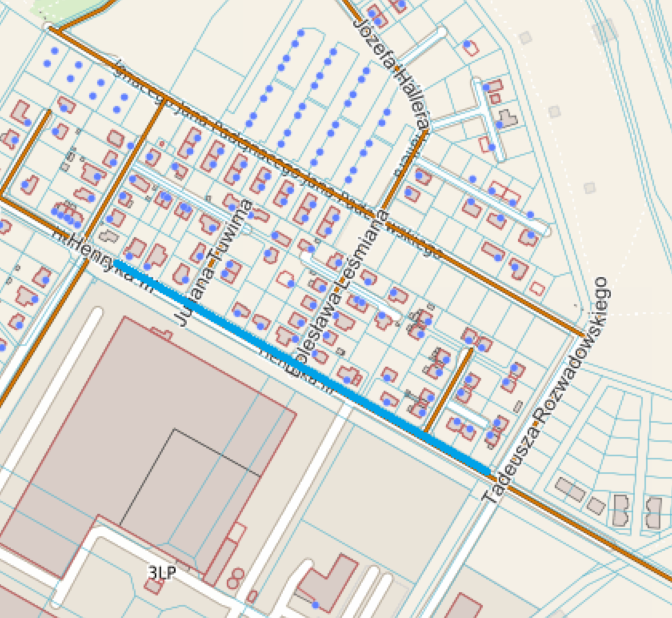  kolor niebieski- lokalizacja chodnika Szczegółowy opis przedmotu zamówienia dla części 2: Budowa chodnika z kostki betonowej na odcinku od skrzyżowania z ul. Henryka Sienkiewicza do skrzyżowania z ul. Gen. T. Rozwadowskiego. Warunki prowadzenia i realizacji prac dla części 2:Budowa chodnika z kostki betonowej o szerokości, zjazdów do posesji oraz włączeń do dróg na odcinku od skrzyżowania z ul. Henryka Sienkiewicza do ul. Gen. T. Rozwadowskiego., załacznik nr Budowa chodnika o nawierzchni z kostki betonowej gr. 8 cm, w tym:- wykonanie robót ziemnych,- wykonanie konstrukcji chodnika,- wykonanie obrzeża,- wykonanie krawężnika i ścieku,- wykonanie nawierzchni chodnika.Wykonanie zjazdów do posesji prywatnych.Odtworzenie konstrukcji i nawierzchni jezdni w przypadku jej naruszenia przy wykonywaniu robót związanych z budową chodnika.Uszczelnienie krawęździ ścieku przy połączeniu z istniejącą jezdnią oraz wpustami poprzez ułożenie taśmy bitumicznej oraz powierzchniowe uszczelnienie zalewową masą bitumiczną.Wykonanie dojść z chodnika do posesji oraz dojść do wnęk śmietnikowych.Wykonanie włączeń w ul. Tuwima oraz ul. Leśmiana.Wykonanie robót rozbiórkowych przy ul. Marii Konopnickiej związanych z rozbiórką istniejącego chodnika.Dowiązanie chodnika do istniejącego włączenia w ul. Marii Konopnickiej.Regulacja wysokościowa, włazów, zasuw i studni.	Zabezpieczenie drzew znajdujących się obrębie prowadzonych robót budowlanych obłożenie pni deskami drewnianymi i obowiązanie drutem stalowym.W przypadku odsłonięcia bryły korzeniowej istniejących drzew korzenie muszą być nawadniane w czasie pracy.Wyniesienie tymczasowej organizacji ruchu na czas prowadzenia robót na podstawie projektu tymczasowej organizacji ruchu wraz z zawiadomieniem organu zarządzającego ruchem, zarządu drogi oraz właściwego komendanta Policji o terminie jej wprowadzenia co najmniej 7 dni przed dniem wprowadzenia organizacji ruchu.Docelowa organizacja ruchu:Wyniesienie docelowej organizacji ruchu wraz z zawiadomieniem organu zarządzającego ruchem, zarządu drogi i właściwego komendanta Policji o terminie jej wprowadzenia co najmniej 7 dni przed dniem wprowadzenia organizacji ruchu w zakresie (Zamawiający przekaże zatwierdzenie docelowej organizacji ruchu przed przystąpieniem do wykonywania tego elementu)Wyniesienie przejść dla pieszych Oznakowanie pionowe i poziome od odcinku od skrzyżowania z ul. H. Sienkiewicza do skrzyżowania z ul. E. KwiatkowskiegoW przypadku wystąpienia kolizji z sieciami uzbrojenia podziemnego, które nie zostały opisane w dokumentacji projektowej, w czasie realizacji robót, Wykonawca zabezpieczy miejsce kolizji i zaproponuje sposób ich rozwiązania Zamawiającemu. Wykonawca nie ponosi kosztów usunięcia takich kolizji ale zobowiązany jest do ich usunięcia w sposób określony przez projektanta w ramach robót dodatkowych;Zapewnienie obsługi geodezyjnej nad prowadzonymi robotami budowlanymi; Zasilanie placu budowy w wodę i energię leży w gestii Wykonawcy – sposób rozwiązania i koszt wg własnych kalkulacji;Po zakończeniu robót budowlanych uporządkowanie placu budowy i używanych przez Wykonawcę terenów przyległych i dróg dojazdowych do placu budowy;Wykonawca w czasie realizacji robót ma obowiązek zapewnienia dojazdów i dojść do posesji w niezbędnym zakresie, w szczególności służb komunalnych i ratowniczych.Likwidacja placu budowy i zaplecza własnego Wykonawcy bezzwłocznie po zakończeniu prac, lecz nie później niż w terminie do 7 dni roboczych od daty dokonania odbioru końcowego;Wykonanie dokumentacji powykonawczej wraz z powykonawczą inwentaryzacją geodezyjną – zgodnie z procedurą WI stanowiącą załącznik do opisu przedmiotu zamówienia- w wersji papierowej w 2 egzemplarzach i elektronicznej PDF (2 egz. wersji elektronicznej na płycie CD/DVD).          Na cały okres prowadzenia prac w obrębie istniejących słupów oświetlenia drogowego należy zabezpieczyć słupy poprzez ich owinięcie geowłókniną, obłożenie deskami i obwiązanie drutem do wysokości 2,0 m licząc od poziomu terenu.Roboty muszą być wykonane zgodnie z dokumentacją projektową przekazaną przez Zamawiającego, obowiązującymi przepisami, normami oraz na ustalonych w niniejszym wniosku warunkach.Jeżeli w dokumentacji projektowej lub technicznej powołane są konkretne normy i przepisy, które spełniać mają materiały, sprzęt i inne towary oraz wykonane i zadane roboty, będą obowiązywać postanowienia najnowszego wydania lub poprawionego wydania powołanych norm i przepisów.Materiały zastosowane przez Wykonawcę przy wykonaniu robót muszą być nowe i nieużywane, odpowiadać wymaganiom norm i przepisów wymienionych w Specyfikacji Technicznej Wykonania i Odbioru Robót Budowlanych, posiadać wymagane polskimi przepisami atesty i certyfikaty, w tym również świadectwa dopuszczenia do obrotu oraz certyfikaty bezpieczeństwa.Jeśli w dokumentacji projektowej wskazani są konkretni producenci materiałów to należy przez to rozumieć, że w ramach prac należy zastosować materiał o parametrach takich samych lub niegorszych niż przedstawione w dokumentacji. Dla wszelkich zmian materiałów wynikających z dokumentacji projektowej należy każdorazowo uzyskać zatwierdzenie Zamawiającego.Zarejestrowanie i pobranie dziennika budowy ze Starostwa Powiatowego we Wrocławiu. W terminie 3 dni od podpisania umowy przekaże Zamawiającemu dane osoby, do udzielenia upoważnienia.Na 7 dni przed rozpoczęciem robót budowlanych pisemne powiadomienie Zamawiającego, mieszkańców ul. Henryka III na odcinku ul. H. Sienkiewicza do skrzyżowania z ul. E. Kwiatkowskiego o rozpoczynających się robotach budowlanych i utrudnieniach. Wykonawca zobowiązany jest dostarczyć Zamawiającemu potwierdzenie poinformowania ww. instytucji i mieszkańców.Na 7 dni przed rozpoczęciem robót budowlanych powiadomienie wszystkich instytucji używających i obsługujących urządzenia oraz instalacje podziemne i naziemne, zgodnie z wydanymi przez te instytucje warunkami i uzgodnieniami oraz w celu ewentualnego wykonania przez te instytucje niezbędnych adaptacji i innych koniecznych robót w obrębie placu budowy, które są konieczne i wymagane ze względu na charakter robót budowlanych stanowiących przedmiot niniejszej umowy. Wykonawca ułatwi przeprowadzenie wymienionych robót i będzie ściśle współpracować z tymi instytucjami.Uzgadnianie z właścicielami lub zarządcami infrastruktury wykonywanie wszelkich prac w miejscach zbliżeń lub skrzyżowań z innymi przewodami podziemnymi lub w miejscach kolizji z infrastrukturą nadziemną. Wszelkie koszty z tego tytułu ponosi Wykonawca.Przeprowadzanie pomiarów i badań materiałów oraz robót z częstotliwością zapewniającą stwierdzenie, że roboty wykonano zgodnie z wymaganiami zawartymi w dokumentacji projektowej.Zorganizowanie placu budowy, przy uwzględnieniu czynności niezbędnych do właściwego wykonania prac. Wykonawca jest zobowiązany na własny koszt zabezpieczyć i oznakować prowadzone roboty oraz dbać o stan techniczny i prawidłowość oznakowania przez cały czas realizacji przedmiotu niniejszej umowy. Wykonawca ponosi pełną odpowiedzialność za teren budowy od chwili przejęcia placu budowy oraz bezpieczeństwo osób trzecich w obrębie placu budowy.Przestrzeganie przepisów bhp i ppoż. oraz zapewnienie przez Wykonawcę urządzeń ochronnych i zabezpieczających w zakresie bhp jak również ochrony mienia Wykonawcy i ochrony przeciwpożarowej.Zapewnienie sprzętu spełniającego wymagania norm technicznych.Utrzymanie terenu robót w stanie wolnym od przeszkód, składowanie materiałów i sprzętu w ustalonych miejscach i w należytym porządku, usuwanie zbędnych przedmiotów z jego terenu.Niezwłoczne zawiadomienie Zamawiającego na piśmie o wszelkich okolicznościach, które mogą przeszkodzić planowanemu i prawidłowemu wykonaniu przedmiotu niniejszej umowy.Na cały okres prowadzenia prac w obrębie istniejących słupów oświetlenia drogowego należy zabezpieczyć słupy poprzez ich owinięcie geowłókniną, obłożenie deskami i obwiązanie drutem do wysokości 2,0 m licząc od poziomu terenu. Sposób realizacji robót:Roboty należy wykonywać zgodnie z widzą techniczną obowiązującymi przepisami, normami oraz na ustalonych w niniejszym opisie przedmiotu zamówienia warunkach.Roboty budowlane stanowią kontynuację prac opisanych w dziennikach budów:.- dziennik budowy nr 1163/2015 (tom 1) z dnia 18.06.2015 r.- dziennik budowy nr 126/2017 (tom 2) z dnia 24.01.2017 r.- dziennik budowy nr 2344/2017 (tom 3) z dnia 28.08.2017 r.- dziennik budowy nr 1222/2020 (tom 3) z dnia 05.05.2020 r.Dostępność Wykonawca zobowiązany jest do zapewnienia dostępności architektonicznej, cyfrowej oraz informacyjno-komunikacyjnej osobom ze szczególnymi potrzebami z uwzględnieniem minimalnych wymagań, o których mowa w art. 6 ustawy z dnia 19 lipca 2019 r. o zapewnianiu dostępności osobom ze szczególnymi potrzebami. Zapewnienie dostępności osobom ze szczególnymi potrzebami następuje, o ile jest to możliwe, z uwzględnieniem uniwersalnego projektowania oraz jest adekwatne do zakresu zadania.Zgłoszenie zakończenia robót do Zamawiającego.Załączniki:Mapa powykonawcza budowy kanalizacji deszczowej w ul. Henryka III w Siechnicach Dokumentacja projektowa Dokumentacja powykonawcza                                    Opracował:                                                                                        ……………………………..                                              data i podpis	